ЭТО СЧАСТЬЕ – ПУТЬ ДОМОЙ !!!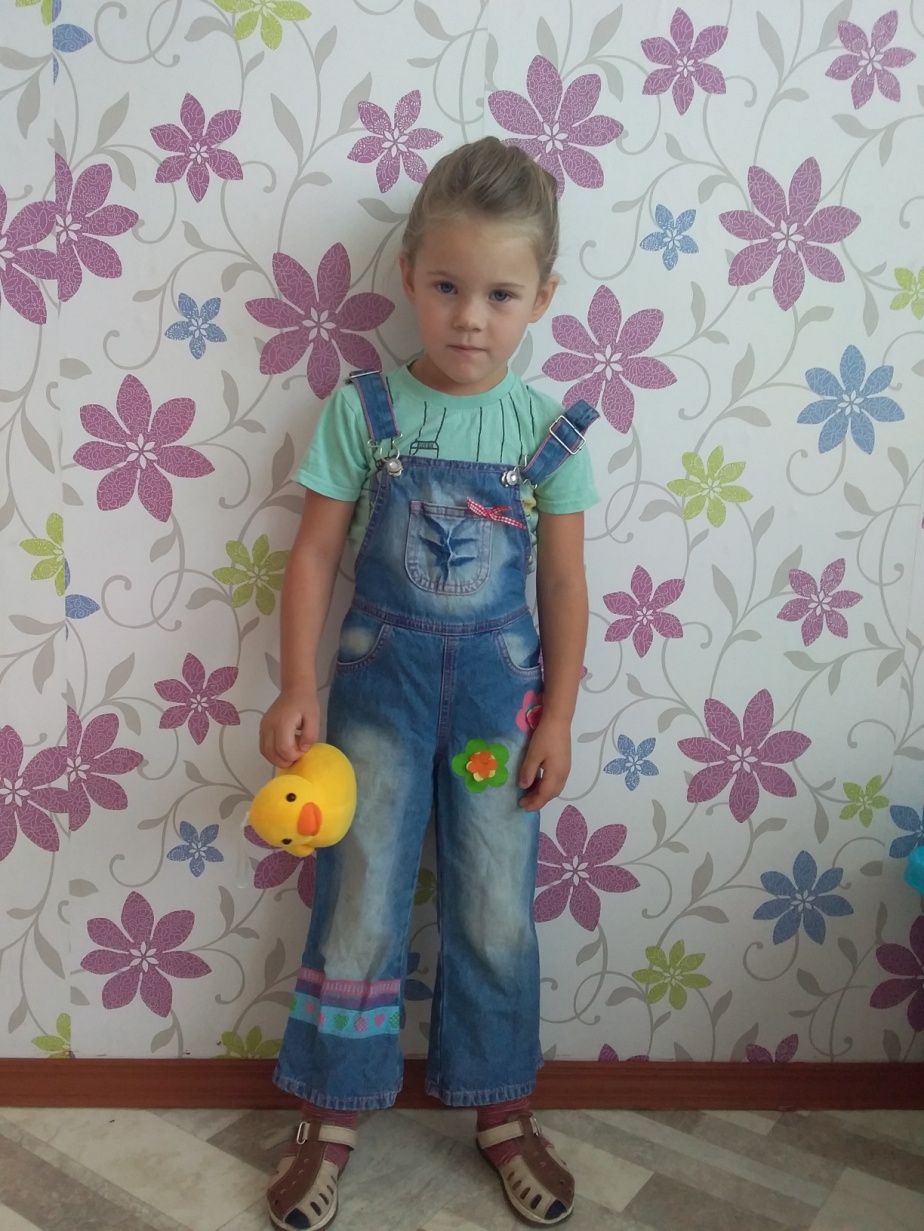 Анюта родилась в 2014 году.Скромная, добрая, отзывчивая.  Любит смотреть мультфильмы, играть в куклы. Есть 4 брата и сестренка.По вопросам приема детей в семью необходимо обратиться в отдел опеки и попечительства администрации муниципального района «Карымский район» по адресу:пгт. Карымское, ул. Верхняя, д.35